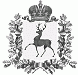 СЕЛЬСКИЙ СОВЕТ СТАРОРУДКИНСКОГО СЕЛЬСОВЕТАШАРАНГСКОГО МУНИЦИПАЛЬНОГО РАЙОНАНИЖЕГОРОДСКОЙ ОБЛАСТИРЕШЕНИЕ20.12.2019									№24Информация о работе сельского СоветаСтарорудкинского сельсовета за 2019 годЗаслушав информацию главы местного самоуправления  Старорудкинского сельсовета Н.Н.Лежнину о  работе сельского Совета  Старорудкинского сельсовета  за 2019 год сельский Совет р е ш и л:1. Информацию главы местного самоуправления  Старорудкинского сельсовета о работе сельского Совета Старорудкинского сельсовета за 2019 год принять к сведению.2. Обнародовать настоящее решение на официальном сайте администрации Шарангского муниципального района в сети Интернет.Глава местного самоуправления					Н.Н. ЛежнинаПриложение 1к решению сельского СоветаСтарорудкинского сельсоветаШарангского муниципального района Нижегородской областиот 20.12.2019 №24ОТЧЕТо работе сельского Совета Старорудкинского сельсоветаза 2019 годВ соответствии с требованиями Федерального закона от 06.10.2003г № 131–ФЗ «Об общих принципах организации местного самоуправления в Российской Федерации», руководствуясь Уставом Старорудкинского сельсовета Шарангского муниципального района предоставляю вашему вниманию отчет о работе сельского Совета Старорудкинского сельсовета (далее - сельский Совет) за 2019 год.Основной формой работы сельского Совета являются заседания сельского Совета Старорудкинского сельсовета. В 2019 году работа сельского Совета проводилась в соответствии с федеральными законами Российской Федерации, законами Нижегородской области, Уставом Старорудкинского сельсовета Шарангского муниципального района Нижегородской области, согласно утвержденному плану.В соответствии с Уставом Старорудкинского сельсовета Шарангского муниципального района Нижегородской области в состав сельского Совета входят 7депутатов.К компетенции сельского Совета относится:- принятие Устава Старорудкинского сельсовета Шарангского муниципального района Нижегородской области, внесение в него изменений и дополнений;- утверждение бюджета поселения на очередной финансовый год и отчета о его исполнении;- избрание главы местного самоуправления Старорудкинского сельсовета;- осуществление иных полномочий, отнесенных к ведению сельского Совета федеральными законами, законами Нижегородской области, Уставом Старорудкинского сельсовета.О комиссиях сельского СоветаВ сельском Совете из числа депутатов сформированы и работают две постоянные комиссии для подготовки и предварительного рассмотрения проектов решений и других вопросов, относящихся к ведению сельского Совета:- по бюджетной, финансовой, налоговой политике, социально – экономической политике, социальной защите населения и аграрным вопросам;- по вопросам образования, здравоохранения, культуры, спорта, делам молодежи, по вопросам местного самоуправления, связям с общественностью, этике и регламенту.О депутатских объединенияхВ соответствии с Регламентом сельского Совета зарегистрировано объединение сельского Совета – депутатская фракция Всероссийской политической партии «ЕДИНАЯ РОССИЯ», в которую вошли все 7 депутатов сельского Совета. Депутатами (членами партии «Единая Россия») утверждаются планы работы на текущий год, рассматриваются проекты решений, ряд других вопросов.Нормотворческая деятельностьСвою деятельность сельский Совет осуществляет в соответствии с Регламентом сельского Совета. За отчетный период проведено 12 заседаний сельского Совета, на которых было рассмотрено 25 вопросов, по всем приняты соответствующие решения. Всего о бюджете, бюджетном процессе принято 4 решения. Основным направлением деятельности депутатов при распределении бюджетных средств оставалась система социальных приоритетов. При этом депутаты одинаково заинтересованно и компетентно решали вопросы финансирования и функционирования всех сфер жизни поселения.Надо отметить, что отдельные проекты нормативных правовых актов выносились на публичные слушания. Публичные слушания – одна из форм непосредственного участия населения в осуществлении местного самоуправления. Так обсуждались на публичных слушаниях следующие проекты решений сельского Совета: «О бюджете поселения на 2020 год». Всего за отчетный период проведено одно публичное слушание. Все решения о проведении публичных слушаний опубликованы своевременно вместе с проектами нормативных правовых актов и информацией о месте и времени проведения публичных слушаний. На протяжении всего отчетного периода в связи с изменениями в законодательстве постоянно велась работа по внесению соответствующих изменений в различные положения и нормативные правовые акты.В целях противодействия коррупции был принят ряд нормативных правовых актов.Анализ проведения сельских Совет показал, что заседания проходят открыто, с присутствием заинтересованных лиц, как администрации сельсовета, так и предприятий, организаций, учреждений.Заседания сельского Совета проводились в соответствии с запланированной повесткой дня, в назначенное время, при наличии кворума. Средняя явка на заседании составила 6 человек или 90 процентов от числа избранных депутатов.На заседания приглашаются: представители прокуратуры района, руководители учреждений, предприятий. На каждом заседании сельского Совета присутствует глава администрации А.В.Лежнина, которая всегда делает необходимые разъяснения и отвечает на вопросы депутатов. Также глава администрации ежегодно представляет депутатам отчет о деятельности администрации за прошедший год.Начиная с 2008 года, принятые решения, а также дополнительные сведения, относящиеся к данным актам, направляются в Государственный Правовой департамент для включения в Регистр муниципальных правовых актов в документарном и электронном виде. Все решения сельского Совета в полном объеме размещаются на официальном сайте администрации. В процессе разработки проектов муниципальных правовых актов сельский Совет сотрудничает с прокуратурой района, представители которой присутствуют на заседаниях представительного органа, оказывают консультативную помощь при экспертизе проектов муниципальных актов, выносимых на рассмотрение депутатов. Проекты проверяются не только на соответствие нормам действующего законодательства, но и на наличие в них факторов, способствующих созданию условий для коррупции.  Депутаты сельского Совета проводят прием граждан, который проходит в                                 с. Старая Рудка в здании администрации и в деревне Щекотово в здании сельского дома культуры в помещении библиотеки. На эти приемы граждане приходят с различными вопросами, касающимися непосредственно улучшения их жизнедеятельности. С 2013 года, когда начала работать программа поддержки местных инициатив, депутаты сельского Совета оказывают финансовую помощь в реализации выбранных на территории сельсовета проектов.                                             Быть депутатом сельского Совета это не только почетная, но и не простая и ответственная миссия. Чтобы принимать правильные решения по рассматриваемым вопросам на заседаниях сельского Совета нужно обладать достаточными знаниями в области экономической, финансовой и юридической сферы, владеть ситуацией в своем округе и в поселении, иметь четкое представление об общественно – политической и экономической обстановке в области, стране и т.д. Депутату необходимо постоянно совершенствоваться, расширять свой кругозор, поддерживать связь со своими избирателями. В этом помогают  встречи с людьми по месту жительства и работы, работа с заявлениями и обращениями граждан, личный прием. В заключении хочется поблагодарить  депутатов сельского Совета и исполнительную власть сельсовета, руководителей учреждений и организаций, осуществляющих свою деятельность на территории поселения и постоянно контактирующих с органами власти и всех тех, кто принимает активное участие в политической и социально – экономической жизни поселения за совместную плодотворную работу.